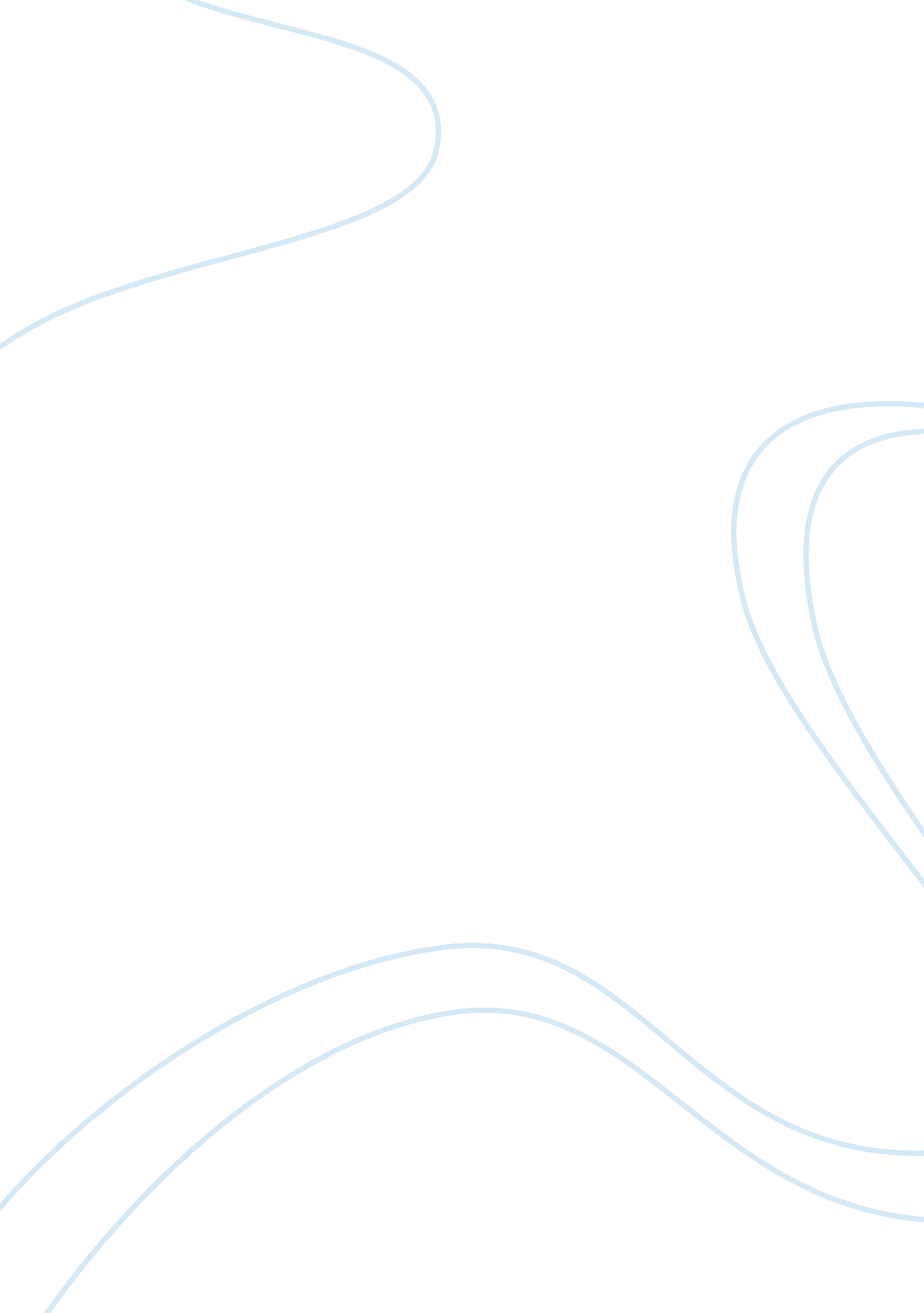 Technology english speech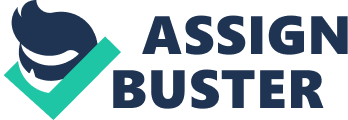 Technology will lead us to doom – As we all know, most of the Earth’s society are very reliant on technology use. Most people would praise the many technological gadgets that they use in their everyday lives. Technology is evolving at a very fast rate, and what most people think could not be possible a few years ago is now becoming a reality. For instance today, I can use my smart phone to get in touch with family and friends in the press of few buttons which was impossible back in the earlier days. However, people may use technology for negative purposes such as weapons of mass destruction. The question is, how will technology lead us into the future? Let’s talk about the negative issues. Nuclear technology has many vital applications in modern society, such as nuclear weapons, nuclear medicine, and nuclear power. The most controversial of these is, without a doubt, nuclear weapons. It was first created by the United States in 1945 during World War II. A weapon of incredible power, a single nuclear weapon has the potential to decimate and destroy an entire city. The first and only times a nuclear weapon has been used are in World War II, when the US bombed the Japanese cities of Hiroshima and Nagasaki. A great number of lives were lost, and a lot of families were left to suffer long after the incident, as the nuclear bomb didn’t only destroyed the cities and killed many people, but also leaves radiation which could cause diseases in the future. Ironically, the technology that was used to kill people and cause diseases such as cancer is actually used to treat disease such as cancer and saved many lives. For example the use of nuclear medication can detect and evaluate disease such as brain disorders, heart disease and cancer. Through this technology, medical research can be accelerated. Other use for nuclear technology is the nuclear power, which provides 6% of the world’s energy and 13-14% of the world’s electricity. Especially in countries like U. S, France, and Japan which depends on nuclear power for half of their energy consumption. To talk about more benefits of technology. Technology has been a benefit for us as it simplifies everyday tasks, entertainment purposes and is essential or education purposes and in the workforce. We have the TV, internet, radio etc which increases knowledge and self-awareness. Nowadays when people say something, you can just say “ Google it”. Technology also enhances communication through the use of telephone, internet, and other applications such as Blackberry Messenger, Skype, Facebook. Through these applications you can get in touch with your friends and family in an instant anywhere in the world. Honestly speaking how many of you can survive without Facebook and internet? Through the use of technology, it has allowed for many countries to develop at a faster rate, for example the use of high tech machineries has allowed building of infrastructure a lot faster than just by using pure human labour. Even though technology has been used for negative purposes, there are much more benefits that comes out of the use technology, and it is not technology that will lead us to our doom, it is how the technology is used or utilized. For example nuclear technology can be used to destroy cities, and kill people, however in the other hand it can be used to cure diseases. 